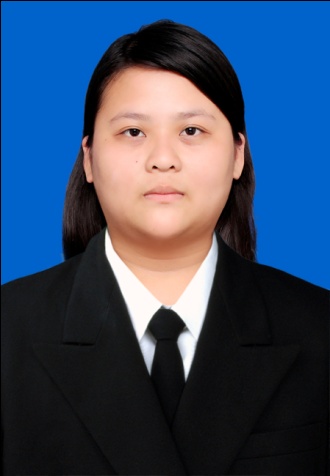 Michelle Cynthia Septriliana, S.EKp. Sewu Jl. Masjid rt. 01/rw. VI no. 23, Jebres, Surakarta, 57123Central Java, IndonesiaContact Number:HP: (+62)8563934499/(+62)82225846090; Home: (+62271) 656525Email:cynthia_lie91@yahoo.comI hereby, declare that all information above is true and correct to the best of my knowledge.Surakarta, April 15th, 2015Regards,Michelle Cynthia Septriliana, S.EP e r s o n a l   D e t a i l s :P e r s o n a l   D e t a i l s :P e r s o n a l   D e t a i l s :Sex:FemalePlace of Birth :Surakarta, Jawa Tengah, IndonesiaDate of Birth:September 15th, 1991Marital Status:SingleReligion:Christian ProtestanNationality:IndonesiaGPA:3.3034 (scale of 4.00)Thesis Title:The Impact Of Corporate Social Responsibility Disclosure Toward Institutional Ownership Of Indonesian Public Listed CompaniesE d u c a t i o n a l   B a c k g r o u n d :E d u c a t i o n a l   B a c k g r o u n d :E d u c a t i o n a l   B a c k g r o u n d :E d u c a t i o n a l   B a c k g r o u n d :SchoolSchoolPlacePeriodUniversity:Bachelor’s Degree (S1) of Universitas Atma Jaya Yogyakarta, International Business Management Program, Faculty of Economy2009  -  2013Senior High School:SMA Kristen Kalam Kudus, Surakarta2006  -  2009Junior High School:SMP Pangudi Luhur Bintang Laut. Surakarta2003  -  2006Elementary School:SD Kristen Widya Wacana VI, Surakarta1997  -  2003S e m i n a r  a n d  T r a i n i n g   C o u r s e :Participant in the initiation at Atma Jaya Yogyakarta University in 2009Participant in the personal development and training at Atma Jaya Yogyakarta University in 2009, materials of the training are adversity quotient, goal setting and commitmentInvolved in community service at Gunungkidul, Yogyakarta for one month developing the village with six programs, such as village’s natural resources potential mapping, health, education, cencus and gateway designing. Certificates of joining the seminars:“Mendorong Terwujudnya Yogyakarta Incorporated”“Mahasiswa Berinvestasi di Pasar Modal, Siapa Takut?‼!”“The Role of Public Universities to Sustain Global Competitive Advantage: A Malaysian Perspective” and “Organisational Learning as An Antecendent of Technology Transfer and New Product Development: A Study of Manufacturing Firms in Malaysia”I n v o l v e m e n t  i n  E x t r a  C u r r i c u l u m  A c t i v i t i e s :Gathering night committee at Atma Jaya Yogyakarta University gathering night for International class student in year 2011Committee of BRI 3 on 3 Rebound at Universitas Sanata Dharma in year 2011Secretary of community service group for year 2013P e r s o n a l   P r o f i l e :Enthuastic, eager to meet challenges and quickly assimilate the newest and latest knowledge of  skills, concepts, and ideas.Strong leadership and partnership builder with exceptional interpersonal and communication skills.Person who can work independently and handle multiple priorities and deadlines.Quick learner who can rapidly master all aspects of job with limited training.W o r k i n g   E x p e r i e n c e s :W o r k i n g   E x p e r i e n c e s :W o r k i n g   E x p e r i e n c e s :W o r k i n g   E x p e r i e n c e s :PositionPositionCompanyPeriodExim Staff:PT. Sri Rejeki Isman Tbk., Sukoharjo, SoloMarch 2014 - PresentF o r e i g n   L a n g u a g e:LanguageSpecificationEnglishOral and Writen